NORTH CAROLINA FUSION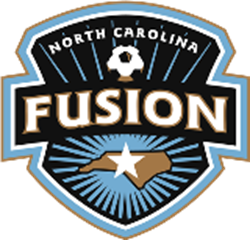 Age Group:		Event & Date:						Opponent:Head Coach:				Asst. Coach:				Asst. Coach:Match #		Formation:		Half-Time:		Full-Time:		Time:Match Report:Players that Excelled:					Players that did not Perform:Last Name	Technical Match Report	